2024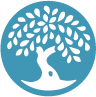 TALENT SHOWPERFORMERS’ INFO SHEET*All performers must fill out the application and hand it in to the front desk by Monday February 12*All chosen performers are to attend the Final Audition on Wednesday February 28 at 3:45pm.Auditions AFTER SCHOOL – please sign up on the clipboard at the Front DeskDates:  Wednesday February 14, Tuesdays February 20 and Thursday February 22 – choose oneDress Rehearsal AFTER SCHOOL – in Tamarind Hall Performers, please be sure to have everything you need to perform at the Dress Rehearsal!Date:  	Wednesday, March 6 at 3:45pmFinal Performance AFTER SCHOOL – in Tamarind HallDate: Thursday March 7 at 4pmWHAT TO BRING TO THE AUDITIONS:SINGERS:Prepare 2 minutes maximum of the song you hope to shareBring 3 copies of sheet music or lyric sheets  (1 for you, 2 for teachers) You may bring a digital accompaniment without singers (karaoke track) to accompany you.ACTORS:Prepare 2 minutes maximum of the skit you hope to shareBring at least 3 copies of your script (1 for each actor, 2 for teachers)Come prepared with props and costumesMAGIC SHOW OR OTHER ACTS WELCOME:Prepare 2 minutes maximum of your show you hope to shareBring 3 copies minimum of your script (1 for each actor, 2 for teachers) or a description of your act Come prepared with props and costumesTALENT SHOW IS Thursday March 7th, THURSDAY, 4pm We can’t wait to see all your amazing talent!!